REFORMÁTUS ÉNEKEK XVII. 2018. JÚLIUS 7. - szombat - 19:30 óraMÜPAA blokkok elején bibliai Igeolvasás: négy református esperesAz Igéket válogatta: Fekete Károly tiszántúli református püspök350 fős Kárpát-medencei Egyesített kórus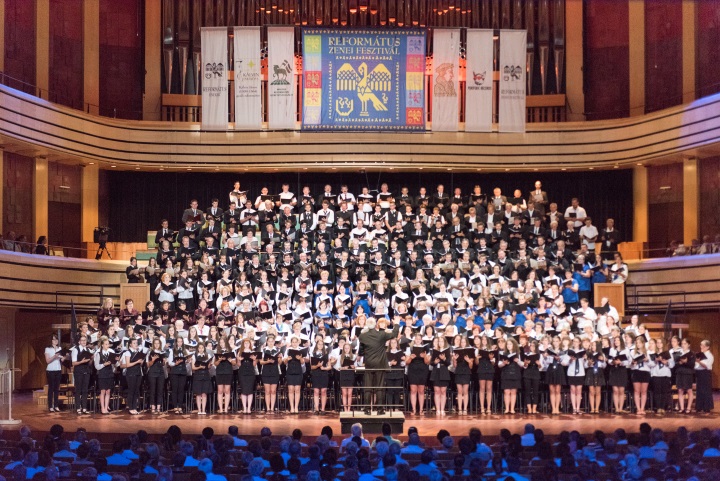 Orgona: Szabó Balázs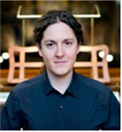 Böszörményi Gergely koncertigazgató köszöntője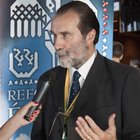 I. rész — karnagy: F. Sajó Márta								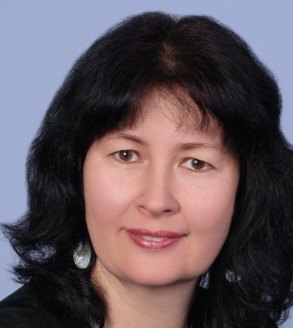 TARTS MEG, URAM ISTENIGE: 1.    55.  	1.	Hallgasd meg az én könyörgésem            		3.	Kesereg szívem nagy ínségben		4.	Szárnyaim, ó, ha lehetnének		10.	Mind este, reggel őt óhajtom2.    12.		1.	Szabadíts meg és tarts meg, Uram Isten		2.	Ezek egymásnak szólnak csak hívságot		4.	És ezt mondják: jer, tegyük azt nyelvünkkel		6.	Az Istennek mondási oly igazak		7.	Tartsd meg azért népedet kegyelmesen		versek az új énekfüzetből			Istenem, lásd meg a sok hazugságot			Istenem, halld meg, mikor csöndben kérlek			Istenem, nálad igaz az ígéret3.    			♫ ISMERETLEN: Mint szarvas hűs vízforrásra4.    394.	1.	Térj magadhoz, drága Sion...		2.	Hullámok, ha rémítenek		3.	Bár hegy, halmok rengenének		5.	Bár hordozzad zsarnok láncát		7.	Végső áldást mondj hazádra		Közönség is énekel:8.	Angyalok, ti fényes lelkek, / Zengjetek víg éneket,Mert már biztos révbe tért meg, / Kit bús szélvész hányt-vetett!Már meggyőzte a halált, / Istenéhez égbe szállt:Sion, onnan számkivetni / Nem fog téged soha senki!II. rész — karnagy: Balogh Lázár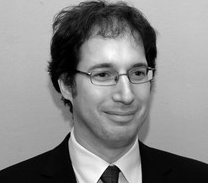 A MENNY URÁNAK TISZTELETIGE: 5.    209.	1.	Tökéletes volt minden tekintetben...		2.	Tenmagad képét adtad ő reája		3.	Első szüleink de félre térének		4.	Tagjaink mind és bennünk minden részek		5. 	Fertőbe estünk, Uram, végy ki onnan6.    117.	1.	Az Urat minden nemzetek			♫ Claude GOUDIMEL: 117. genfi zsoltár7.    		az új énekfüzet éneke1.	A menny Urának tisztelet		2.	Megváltónk, Isten szent Fia,		3.	Szentlélek, légy vigasztalónk8.    104.	1.	Áldjad lelkem az Urat és tisztöld		6.	Arra, hogy a mezőn járó barmok12.	Az ember reggel fölkel idején		17.	Dícséretet az Úrnak éneklek9.    335.	1. 	Ó ártatlanság Báránya		2.	Hogy érdemlettük ezt tőled4.	Mivel hogy Isten fiánakKözönség is énekel:5.	Áldott légy ezért, Jézusunk, / Édes megváltó Krisztusunk, /Fő tanítónk és orvosunk, / Megszabadító Királyunk!SZÜNETIII. rész — karnagy: Nagy-Szabó Kornélia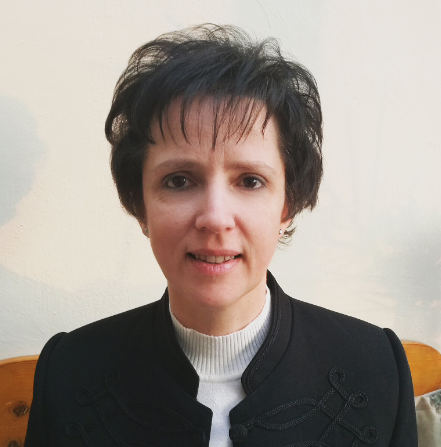 AZ ÚR VÁR REÁDIGE: 10.    			♫ BERKESI SÁNDOR: Jöjj, az Úr vár reád11.    389.	1.	Jövel, légy vélünk, Úr Isten		2.	Bízik ő sokaságában		3.	Bátran kergeti népedet		4. 	Azért tenéked könyörgünk		5.	Bátorítsad mi szívünket		6.	Nékünk nincs annyi hatalmunk12.    160.	1.	Minden teremtett állatok		versek az új énekfüzetből			Mind adjon hálát Istennek			Dícsérjük Istent boldogan			Bár gyakran bűnnel bántottuk			Ő legyen, míg tart ez a lét13.    74.	1.	Miért vetsz minket így el Úr Isten?		10.	Ó, Úr Isten, ezt meddig engeded         		11. 	Miért fordítod el kezeidet?        		12.	De az Isten én királyom régen19.	Emlékezzél meg szent kötésedrőlKözönség is énekel:		20.	Ne engedd hátra térni szégyennel / A te nyomorult szegény szolgáidat;Fordítsd hozzájuk te nagy jóvoltodat, / Hogy nevedet dicsérjék víg szívvel!IV. rész — karnagy: Arany János 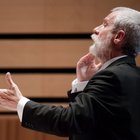 ÚJ VILÁGOSSÁG JELENÉKIGE:     			♫ VAJDA JÁNOS: Istenes ének14. 		1. tétel: Siess, keresztyén, lelki jót hallani [161. dicséret]15. 		6. tétel: Mennybéli felséges Isten [484. dicséret]16. 		7. tétel: Új világosság jelenék [301. dicséret]17.    509.	1. 	Ne jőjjön addig szememre álom		2. 	Ha elgondolom, mennyi jót vettem		5. 	Kihez menjek több kegyelmet kérni?		6.	Bizton hajtom le fejem ez éjjel		8.	Adjad, hogy véghez vivén munkáimKözönség is énekel:		9. 	Nem bocsátlak el, Atyám tégedet, / Míg meg nem áldasz engemet, fiadat: /Dicsőítsd meg hát bennem irgalmadat, / És én magasztalom Felségedet.Közreműködők bemutatásaHimnusz – egymás kezét fogva közösen énekeljük orgonakísérettelCsűry István királyhágómelléki püspök imája + Mi Atyánk közösen + püspöki áldás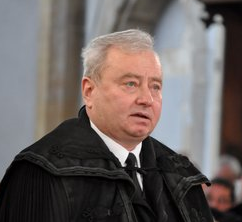 